Demande  de subvention exceptionnelle au titre de la crise sanitaire à destination des artistes plasticien.ne.sActivité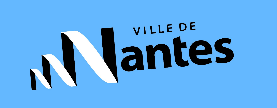 Votre NOM :Votre Prénom : 1- Pouvez-vous décrire en une page maximum l'impact de la crise sur vos projets et sur votre activité  2020 et 2021 (création, expositions, résidences, action culturelle, etc.) ?Cette question vise à avoir un compte rendu synthétique de votre activité et de ses perturbations sur ces deux années de crise. 